PRESS RELEASE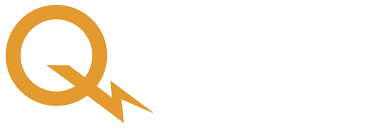 Navigation on the Rivière des Outaouais (Ottawa River) temporarily interruptedSaint-Jérôme, September 10, 2020 – The work required to rebuild a segment of the 120-kV Bryson–Chenaux line began on August 31 in the MRC of Pontiac. The work, which is required due to the degree of deterioration and age of the line, will be carried out until the end of 2020. The public is advised that navigation on the river will be interrupted from September 14 to 17, between 7 a.m. and 5:30 p.m., so that Hydro-Québec can dismantle the cables above the Rivière des Outaouais (Ottawa River). “To ensure the safety of the workers and river users, guards will also be present on the river,” noted Alain Paquette, Advisor – Community Relations at Hydro-Québec.Commissioned in 1941, this line starts at Bryson generating station switchyard and connects to Hydro One facilities in Ontario. The project involves rebuilding a 1.6-km line segment located in the Litchfield industrial park.Hydro-Québec asks residents to exercise caution near the jobsite.If you have any questions or concerns, please call the Info-Project line: 1 800 465-1521, ext. 6022.– 30 –Information:Hydro-QuébecCommunity Relations –Lanaudière, Laurentides, Laval and Outaouais1 866 833-2210, ext. 7329